                КАРАР                                                                 ПОСТАНОВЛЕНИЕ         31 март 2023 г.                      № 24                              31 марта 2023 г.О внесении изменений в постановление  главы  сельского поселения Баймурзинский сельсовет от 22.03.2018 года № 22 «Об утверждении Порядка размещения сведений о доходах, расходах, об имуществе и обязательствах имущественного характера лиц, замещающих муниципальную  должность и должности муниципальной службы в Администрации сельского поселения  Баймурзинский  сельсовет муниципального района Мишкинский район Республики Башкортостан, а также сведений о доходах, расходах, об имуществе и обязательствах имущественного характера их супруги (супруга) и несовершеннолетних детей на официальном сайте  муниципального района Мишкинский район Республики Башкортостан и предоставления этих сведений общероссийским средствам массовой информации»       В целях приведения в соответствие с Федеральным законом от 25 декабря 2008 года № 273-ФЗ, Указом Президента Российской Федерации от 08.07.2013 года № 613 «Вопросы противодействия коррупции», Указом Президента Республики Башкортостан от 29.04.2014 года № УП -108, Администрация сельского поселения Баймурзинский сельсовет муниципального района Мишкинский район Республики Башкортостан постановляет:Внести в постановление главы сельского поселения Баймурзинский сельсовет муниципального района Мишкинский район Республики Башкортостан от 22 марта 2018 года № 22 «Об утверждении Порядка размещения сведений о доходах, расходах, об имуществе и обязательствах имущественного характера лиц, замещающих муниципальную  должность и должности муниципальной службы в Администрации сельского поселения Баймурзинский сельсовет муниципального района Мишкинский район Республики Башкортостан, а также сведений о доходах, расходах, об имуществе и обязательствах имущественного характера их супруги (супруга) и несовершеннолетних детей на официальном сайте  муниципального района Мишкинский район Республики Башкортостан и предоставления этих сведений общероссийским средствам массовой информации» следующие изменения:Пункт 2 подпункт «г» Порядка  - исключить. Изменить форму таблицы сведений о доходах, расходах, об имуществе и обязательствах имущественного характера, исключить «Сведения об источниках получения средств, за счет которых совершена сделка» (Таблица прилагается.)Настоящее постановление разместить на официальном сайте Администрации сельского поселения Баймурзинский сельсовет муниципального района Мишкинский район Республики Башкортостан https://baimurs.mishkan.ru/.Контроль за исполнением настоящего постановления оставляю за собой.Глава сельского поселения                                   А.М. Ильтубаев Приложение к постановлению                                                                         от 31 марта 2023 года № 24Сведения о доходах, расходах,об имуществе и обязательствах имущественного характералица, замещающих муниципальную должность и должности муниципальной службы в Администрации сельского поселения Баймурзинский сельсовет муниципального района Мишкинский район Республики Башкортостан за период с 1 января 20___ г. по 31 декабря 20___г.     Управляющий делами                                                И.Ю. ТашбулатоваБашкортостан РеспубликаһыныңМишкэ районымуниципаль районыныңБаймырза  ауыл советыауыл биләмәһе  Хакимиәте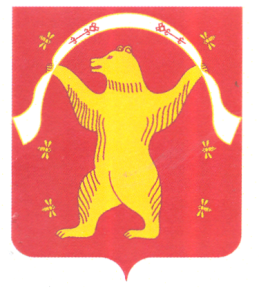 Администрация сельского поселения Баймурзинский сельсовет муниципального районаМишкинский районРеспублики Башкортостан№ п/пФамилия и инициалы лица, чьи сведения размещаютсяДолжностьОбъекты недвижимости, находящиеся в собственностиОбъекты недвижимости, находящиеся в собственностиОбъекты недвижимости, находящиеся в собственностиОбъекты недвижимости, находящиеся в собственностиОбъекты недвижимости, находящиеся в пользованииОбъекты недвижимости, находящиеся в пользованииОбъекты недвижимости, находящиеся в пользованииОбъекты недвижимости, находящиеся в пользованииТранспортные средства (вид, марка)Декла-рированный годовой доход <1>(руб.)№ п/пФамилия и инициалы лица, чьи сведения размещаютсяДолжностьвид объектавид собственностиплощадь (кв. м)страна расположениявид объектавид объектаплощадь (кв. м)страна расположенияТранспортные средства (вид, марка)Декла-рированный годовой доход <1>(руб.)